UMPQUA COMMUNITY COLLEGE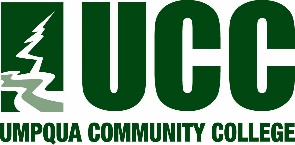 [Committee/Team Name] MEETING MINUTES/NOTES[Date and Time], [Location/Zoom]Attendance: (Note: Insert all member names; mark attendance next to names; include guest names)Agenda Items (NOTE: List agenda items and provide major points of discussion and plans for action; organize according to what your group prefers: approval of minutes/notes, old business, new business, informational items, action items, discussion items, standing items, program accreditation, personnel, good of the order, etc.; be sure to include as a standing item a discussion of institutional effectiveness/NWCCU accreditation)4.Items of Significant Action Related to Institutional Effectiveness(Be sure to document your discussion of progress made on items related to NWCCU accreditation, CLO, PLO, ULO, student learning or achievement, operational and/or tactical plans, evidence being gathered, next steps, responsible person(s), and connection to the IE Rubric; use the discussion guide provided by the IE Committee. Add/revise cells for program or course goals etc., as you see fit, with an awareness of how these will funnel into IE)XAction ItemTimelineTask OwnerEvidenceIE Rubric Criteria